Department of Public Health | State of Georgiafruits & vegetable program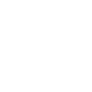 May 2012